Уважаемые родители и дети мы рады вас всех приветствовать на нашем сегодняшнем досуге, который посвящен книгам. Мы все с вами родом из детства, а в детстве почти все из нас любили читать книги. У каждого была любимая книга. У меня вот, например, любимыми были книги приключения Карлсона и «В стране невыученных уроков».  Книга является воспитателем человеческих душ. Чтобы ребенок вырос духовно богатым человеком, это ни для кого не секрет, ему просто необходимо читать как можно больше книг.  Мы написали несколько советов, которые помогли бы вам приучить ваше любимое чадо к чтению.-Чаще говорите о ценности книги; -Воспитывайте бережное отношение к книге; -Вы главный пример для ребенка, и если хотите, чтобы ваш ребенок читал, значит, стоит тоже некоторое время проводить с книгой; -Посещайте вместе библиотеку, книжные магазины;-Покупайте книги яркие по оформлению и интересные по содержанию;-Обсуждайте прочитанную книгу среди членов семьи;-Рассказывайте ребенку об авторе прочитанной книги;-Чаще устраивайте семейные чтения.А теперь мы бы хотели поиграть  с вами в веселые игры, и чтобы вы вместе с детками поучаствовали в интересных конкурсах. Хотим представить вам наше жюри – старшие воспитатели…… За каждый правильный ответ команде присуждается одно очко.1 конкурс – это конкурс на название команды. ( у кого более оригинальное и интересное название получает 1 балл)2 конкурс (вопросы задаются в быстром темпе, отвечают и дети, и родители)Разминка– В пустом стакане есть орехи?
– Снег идёт летом?
– Солнце светит ночью?
– Суп едят вилкой?
– Кошка боится мышку?
– Морковь бывает синяя?
– Берлога медведя на ветке?
– Яблоки созревают весной?
– Листья желтеют осенью?
– Воробей это птица?
– У машины 4 колеса?
– Зайчик живёт в логове?
– Медведь домашнее животное?
– Тетрадь похожа на прямоугольник?Конкурс №3 (дети читают заранее выученные стихотворения-загадки для другой команды. За каждый правильный ответ 1 очко)Герои детских книжек.1. Бедняжка я и замарашка,К золе привыкла и печам.Мне днём бывает очень тяжко,И я мечтаю по ночам.Но я не плачу, я не плачу,Я улыбаюсь и терплю.Я верю в счастье и удачуИ всех жалею и люблю. (Золушка) 2. Он и весел, и не злобен,Этот милый чудачок.С ним хозяин – мальчик Роббин,И приятель – Пятачок.Для него прогулка – праздник,И на мёд – особый нюх.Этот плюшевый проказникМедвежонок - …(Винни - Пух) 3. В его руках от счастья ключ,И потому он так везуч!На голове его колпак,Но околпачен будет враг,Злодеям он покажет носИ рассмешит друзей до слез!Его повсюду узнают!Героя нашего зовут (Буратино) 4. Живу я всех выше,На солнечной крыше,Там домик хорошенький мой.На чашечку чаяЯ вас приглашаю,Варенье несите с собой. (Карлсон) 5. Бабушка внученьку очень любила,Шапочку красную ей подарила.Девочка имя забыла своё.Ну, подскажите, как звали её? (Красная Шапочка) 6. Уплетая калачи,Едет парень на печи.Едет прямо во дворец,Кто же этот молодец? (Емеля) 7. Многим долго неизвестный,Стал он каждому дружком.Всем по сказке интереснойМальчик – луковка знаком.Очень просто, хоть и длинно,Он зовётся  (Чиполлино) 8. Всех на свете он добрей,Лечит он больных зверей.И однажды бегемотаВытащил он из болота.Он известен, знаменит –Это доктор  (Айболит)9. Долго хозяйка посуду не мылаИ наказанье за то получила.Утварь домашняя вся разбежалась,Лишь с тараканами баба осталась.Горькое, горькое, горькое гореСтало наградой неряхе (Федоре) 10. Из маминой спальниХромой выбегаетИ мыться грязнуль всехВодой заставляет.Он самый известныйВ стране умывальник,Для всех остальныхОчень грозный начальник.Мочалкам и щеткамОн всем командир,Бойца с детской грязьюЗовут  ( Мойдодыр) 11. Сходив однажды на базар,Она купила самовар.Друзей к себе всех пригласила,Кормила их она, поила.Трусливы гости оказались,Помочь в беде ей отказались.Но тут влетел в окно геройИ за неё он стал горой.Закончилась свадьбойВся заваруха,Невесту герояЗвать  (Цокотуха) 12. Ему надоелоСидеть на окошкеИ он покатилсяВ лес по дорожке. (Колобок) 13.  Возле леса на опушкеТрое их живёт в избушке.Там три стула и три кружки,Три кровати и подушки.Кто-то в домик к ним пришел,Беспорядок в нём навёл.Угадайте без подсказки,Кто герои этой сказки? (Три медведя) 14.  Сидит в корзинке девочкаУ мишки за спиной.Он сам, того не ведая,Несёт её домой.  (Машенька)Далее проводится подвижная игра. Участвуют и дети, и родители. Музыкальное сопровождение – песня для мамы.Игра «Обнималочка»Чтобы начать эту подвижную игру с родителями, дети образуют малый (внутренний) круг, а их мамы – большой (внешний). Участники каждого круга держатся за руки. Когда начинает звучать музыка, малыши и родительницы идут в противоположных направлениях – по часовой стрелке и против нее. Как только мелодия смолкает, все расцепляют руки. Каждый ребенок должен постараться найти свою маму, подбежать к ней и обнять ее раньше остальных детей.Конкурс №3 (Отвечают только дети, взрослые помогают в случае затруднений)Вопросы:Что купила разбогатевшая муха на базаре? (Самовар)Как звали самого умного поросенка из сказки Сергея Михалкова? (Наф-Наф)Кто укусил лису из сказки «Доктор Айболит»? (Оса)Чем ловил рыбу Волк в русской народной сказке «Волк и лиса»? (Хвостом)Какую фразу повторяет Кот Леопольд, желая помириться с мышами? («Ребята, давайте жить дружно!»)Сколько работников вытаскивали репку? (Шесть)Чей дом бежала заливать курица с ведром? (Кошкин дом)От кого укрывалась девочка с братцем на берегу речки, под яблоней, в печке. ( от гусей-лебедей)Как звали девочку, вступившую в борьбу со Снежной королевой? (Герда)Что болело у маленьких акулят в сказке «Доктор Айболит» ? (Зубки)Какой литературный герой отличался небывалым ростом и работал милиционером? (Дядя Степа)Кто является умывальников начальник и мочалок командир? (Мойдодыр)Как звали двух братьев – собирателей сказок родом из Германии? (Братья Гримм)На сколько лет заснула спящая красавица? (На 100 лет)На сколько перевел часы принц в сказке «Золушка»? (На час назад)Конкурс № 4   «Путаница» (отвечают и дети, и взрослые)Путаница: исправить ошибки в стихотворениях или словосочетаниях.Наша Маша громко плачет:
Уронила в речку мячик. (Таня)Идет медведь, качается,Вздыхает на ходу:
«Ох, доска кончается,
Сейчас я упаду» (Бычок)Жил старик со своею женоюУ самого синего моря. (Старухой)Плутовка к деревуНа цыпочках подходит.
Вертит хвостом,
С лягушки глаз не сводит… (Вороны)«Сестрица Аленушка и братец Никитушка»«Иван-царевич и зеленый волк»«Лисичка-сестричка и серая мышь»«Перышко Финиста – ясна-филина»«По собачьему веленью»«Дарьюшкина избушка»	«Сивка-будка»«Плавучий корабль»«Волк и 7 тигрят»«Пашенька и медведь»«Гуси-вороны»«Царевна-индюшка»Конкурс №5  «Измени концовку сказки» (командам дается 3 минуты на обдумывание варианта. Выигрывает тот, у кого получился более интересный вариант)
Участникам игры предлагается изменить концовку сказки «Колобок». Как можно помочь колобку, чтобы его не съела лиса?Конкурс №6   (Каждой команде предлагается карточка с перепутанной сказкой. Отгадав сказку, дети должны сказать, что в ней перепутано.)Сказка «Шарик, тростинка и ботинок».Жили–были шарик, тростинка и ботинок. Пошли они в лес дрова рубить. Дошли до реки и не знают, как перейти через реку.
Ботинок говорит шарику:
- Шарик, давай на тебе переплывем!
- Нет, ботинок! – отвечает шарик. – Пусть лучше тростинка перетянется с берега на берег, мы по ней и перейдем.
Тростинка перетянулась с берега на берег. Ботинок пошел по тростинке, она и переломилась. Ботинок упал в воду. А шарик хохотал, хохотал, да и лопнул!Сказка «Гном и лев»Подружился лев с гномом, и вздумали они вместе горох сеять. Гном сказал: «Мне корешок, а тебе, Лева, вершок.»
Выросла славная морковь; гном взял себе корешки, а Леве отдал вершки. Поворчал Лева, да делать нечего.
На другой год говорит гном льву:
- Давай опять вместе сеять.
- Давай! Только теперь ты себе бери вершки, а мне отдай корешки, - уговаривается Лева.
- Ладно, пусть будет по-твоему,- сказал гном и посеял горох.
Добрый горох уродился. Гном получил вершки, а Лева – корешки. С тех пор у льва с гномом и дружба врозь.Сказка  «Лена и тигр»Жили-были мама и папа. И была у них дочка Леночка. Пошла Леночка в лес за орехами и заблудилась. Набрела на избушку, а в избушке жил большущий тигр. Стала она у него жить, кашу варить. Задумала Лена убежать, напекла блинов и велела тигру их отнести маме и папе, а сама в рюкзак спряталась. Пришел тигр в город, а там кошки как стали на него мяукать! Испугался тигр, рюкзак бросил и убежал. А Лена вернулась к маме и папе живая и невредимая.Далее подвижные игры. Их можно провести в любой части досуга.Эстафета “Капризная ноша”.Два игрока из одной команды берутся за руки, им на плечи кладут мяч большого размера так, чтобы каждый мог придерживать его головой. В таком виде они должны пройти до флажка и вернуться обратно.Эстафета «Кузнечики»Два игрока прыгают на фитболах. Их задача допрыгать до фишки, обогнуть ее. Вернуться к своей команде и передать эстафету.Эстафета «Острова»Два игрока прыгают по обручам, как по островам (например, на двух ногах). Их задача допрыгать до фишки, обогнуть ее. Вернуться к своей команде и передать эстафету.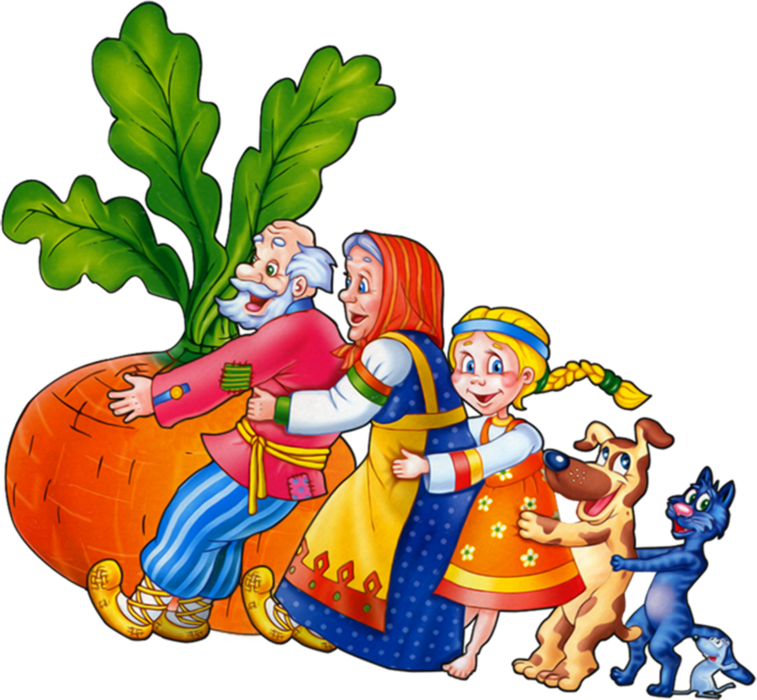 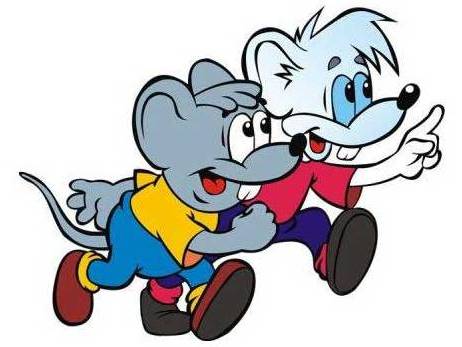 